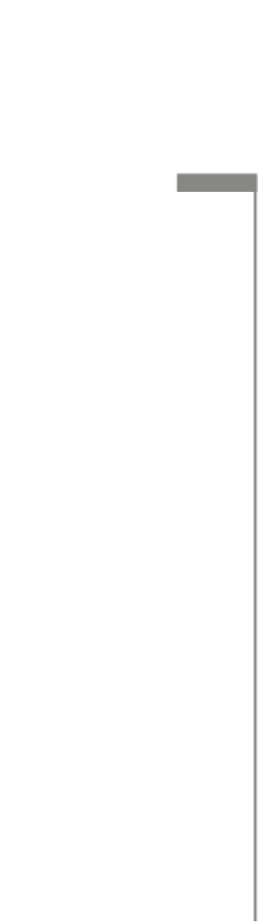 Technická správa komunikací hl. m. Prahy, a.s. se sídlem Řásnovka 770/8, Staré Město, 110 00 Praha 1IČO: 03447286DIČ: CZ03447286zapsaná v obchodním rejstříku vedeném Městským soudem v Praze, spis. zn.  B, 20059zastoupena:	[bude doplněno]zastoupena:	[bude doplněno]bankovní spojení: PPF banka a.s., č. ú. 2023100003/6000(„Objednatel”)a 	[doplní dodavatel]se sídlem	[doplní dodavatel]IČO:	[doplní dodavatel]DIČ:	[doplní dodavatel]zápis v obchodním rejstříku:	[doplní dodavatel]bankovní spojení:	[doplní dodavatel]zastoupena:	[doplní dodavatel]a 	[bude doplněno]se sídlem	[bude doplněno]IČO:	[bude doplněno]DIČ:	[bude doplněno]zápis v obchodním rejstříku:	[bude doplněno]bankovní spojení:	[bude doplněno]zastoupena:	[bude doplněno]a[bude doplněno]se sídlem	[bude doplněno]IČO:	[bude doplněno]DIČ:	[bude doplněno]zápis v obchodním rejstříku:	[bude doplněno]bankovní spojení:	[bude doplněno]zastoupena:	[bude doplněno](každý samostatně „Poskytovatel“, společně „Poskytovatelé“)(Objednatel a Poskytovatelé také společně „Smluvní strany“ a jednotlivě „Smluvní strana“)Rámcová dohoda na provádění diagnostiky mostů a mimořádných prohlídek mostních objektů („Dohoda“)Číslo smlouvy Objednatele: [bude doplněno]PreambuleVzhledem k tomu, žehlavní město Praha, jakožto vlastník pozemních komunikací nacházejících se na jeho území, jejichž součástmi jsou i mosty a mostní objekty, je v souladu se zákonem č. 13/1997 Sb., o pozemních komunikacích, ve znění pozdějších předpisů („ZPK“), povinno vykonávat správu těchto komunikací, zahrnující zejména jejich pravidelné a mimořádné prohlídky, údržbu a opravy,Objednatel je mimo jiné oprávněn a povinen pro hlavní město Prahu zajišťovat činnosti, jež jsou předmětem plnění dle této Dohody, a za tím účelem rovněž uzavírat smlouvy,Objednatel vyhlásil v souladu se zákonem č. 134/2016 Sb., o zadávání veřejných zakázek, ve znění pozdějších předpisů („ZZVZ“), zadávací řízení na plnění veřejné zakázky s názvem „Rámcová dohoda na diagnostiku mostů a zpracování mimořádných prohlídek mostních objektů“ („Veřejná zakázka“ a „Zadávací řízení“),Poskytovatelé disponují všemi příslušnými živnostenskými a dalšími oprávněními nezbytnými pro poskytování Služeb a jsou schopni v plném rozsahu vyhovět požadavkům Objednatele vyplývajícím z této Dohody a z platných a účinných právních předpisů,  na základě výsledků Zadávacího řízení Objednatel rozhodl o přidělení Veřejné zakázky Poskytovatelům,uzavírají Smluvní strany podle § 1746 odst. 2 zákona č. 89/2012 Sb., občanský zákoník, ve znění pozdějších předpisů („občanský zákoník“) a § 131 a násl. ZZVZ tuto Dohodu:Úvodní ustanoveníNíže uvedené termíny této Dohody mají význam definovaný v tomto článku s tím, že v textu Dohody jsou uvedeny vždy velkým počátečním písmenem: „Dílčí plnění“ má význam uvedený v čl. 2.1;„Dílčí smlouva“ znamená dílčí smlouvu uzavřenou s jedním z Poskytovatelů, jejímž předmětem je poskytnutí Dílčího plnění, uzavřená postupem dle čl. 3 této Dohody;„Dohoda“ znamená tuto rámcovou dohodu na diagnostiku mostů a zpracování mimořádných prohlídek mostních objektů;„DPH“ znamená daň z přidané hodnoty ve smyslu Zákona o DPH;„Ceník“ znamená přílohu č. 2 této Dohody obsahující kompletní výčet Služeb s uvedením jednotkových cen za jednotlivé činnosti, které Poskytovatelé nabídli v Zadávacím řízení. V zájmu zachování efektivní hospodářské soutěže bude každému Poskytovateli zpřístupněn pouze jeho Ceník;„Dílčí ceník“ znamená vymezení rozsahu a množství Služeb, které tvoří předmět Dílčího plnění s uvedením jednotkových cen za jednotlivé činnosti, který je stanoven v rámci Objednávky a jejího potvrzení, resp. které Poskytovatel nabídl v Minitendru;„Hodnocené zkušenosti“ má význam uvedený v čl. 4.6této Dohody;„Hodnocené body“ má význam uvedený v čl. 4.6 této Dohody;„Kvalifikované osoby“ má význam uvedený v čl. 4.5;„Minimální kvalifikační předpoklady“ má význam uvedený v čl. 4.7;„Minitendr“ má význam uvedený v čl. 3.8 a násl.;„Nabídka“ znamená nabídku Poskytovatele podaná v Zadávacím řízení;„Náhradní kvalifikovaná osoba“ má význam uvedený v čl. 4.5 a 4.7;„Nová kvalifikovaná osoba“ má význam uvedený v čl. 4.5 a 4.10;„Objednávka“ znamená dílčí objednávku zaslanou na základě této Dohody Objednatelem přímo jednomu z Poskytovatelů na základě principu rotace vymezující předmět a další podmínky Dílčího plnění;„Realizační tým“ znamená osoby na pozicích „Specialista v oboru mosty a inženýrské konstrukce“, „Specialista v oboru diagnostika mostů a propustků“ a „Specialista v oboru mostních prohlídek“„Služby“ má význam uvedený v čl. 2.1;„Zadávací dokumentace“ znamená zadávací dokumentaci Veřejné zakázky na uzavření této Dohody, včetně všech jejích příloh, vysvětlení, změn a doplnění ve smyslu § 98 a 99 ZZVZ;„Zákon o DPH“ znamená zákon č. 235/2004 Sb., o dani z přidané hodnoty, ve znění pozdějších předpisů.Další pojmy mohou být definovány přímo v textu Dohody s tím, že definice pojmu je zvýrazněna tučně, uvedena uvozovkami a při každém dalším výskytu je v textu Dohody vyznačena velkým počátečním písmenem. Základním účelem této Dohody je vymezení podmínek a vytvoření rámce pro uzavírání Dílčích smluv mezi Objednatelem a jedním z Poskytovatelů. Na základě této Dohody vznikají právní vztahy výlučně mezi Objednatelem a Poskytovateli, nikoliv mezi Poskytovateli navzájem.Pro vyloučení jakýchkoliv pochybností o vztahu Dohody, Dílčích smluv a Zadávací dokumentace jsou stanovena tato výkladová pravidla:v případě jakékoliv nejistoty ohledně výkladu ustanovení Dohody a/nebo Dílčí smlouvy budou tato ustanovení vykládána tak, aby v co nejširší míře zohledňovala účel Veřejné zakázky vyjádřený Zadávací dokumentací;v případě chybějících ustanovení Dohody a/nebo Dílčí smlouvy budou použita dostatečně konkrétní ustanovení Zadávací dokumentace;v případě rozporu mezi ustanoveními Dohody a Zadávací dokumentace budou mít přednost ustanovení Dohody;v případě rozporu mezi ustanovení Dohody a Dílčí smlouvy bude mít přednost ustanovení Dílčí smlouvy.Dohoda je uzavřena se 3 (třemi) Poskytovateli. Poskytovatelé jsou v záhlaví této Dohody uvedeni v abecedním pořadí. Toto pořadí nemá žádný význam pro práva a povinnosti související s touto Dohodou.Dílčí veřejné zakázky na uzavření Dílčích smluv budou zadávány postupem podle § 132 odst. 3 písm. c) ZZVZ, tj. postupem s obnovením soutěže podle § 135 ZZVZ v Minitendrech, nebo postupem bez obnovení soutěže podle § 134 ZZVZ prostřednictvím Objednávek na základě principu tzv. rotace (kdy bude Objednatel postupně oslovovat jednotlivé Poskytovatele v pořadí, v jakém se umístili v Zadávacím řízení). Objednatel prohlašuje, že splňuje veškeré podmínky a požadavky stanovené v Dohodě a je ji oprávněn uzavřít a řádně plnit závazky v ní obsažené. Poskytovatelé (každý z nich) prohlašují, že:splňují veškeré podmínky a požadavky stanovené v Dohodě a jsou oprávněni Dohodu uzavřít a řádně plnit závazky v ní obsažené;ke dni uzavření Dohody vůči nim nejsou vedena řízení dle zákona č. 182/2006 Sb., o úpadku a způsobech jeho řešení (insolvenční zákon), ve znění pozdějších předpisů, a zároveň se zavazují Objednatele o všech skutečnostech o hrozícím úpadku bezodkladně informovat;se náležitě seznámili se všemi podklady, které byly součástí Zadávací dokumentace, včetně jejích příloh, s rozsahem a povahou Služeb, a že disponují takovými kapacitami a odbornými znalostmi, které jsou nezbytné pro realizaci Služeb za dohodnuté maximální ceny stanovené v Dohodě, a to rovněž ve vazbě na jimi prokázanou kvalifikaci a předložené podklady k hodnocení v Zadávacím řízení;jsou odborně způsobilí ke splnění všech svých závazků podle Dohody a Dílčích smluv.Předmět DohodyPředmětem této Dohody je vymezení povinností Poskytovatelů při obdržení Objednávky a v rámci Minitendrů základního obsahu právních vztahů mezi Objednatelem a Poskytovateli a dále základních podmínek, na základě nichž budou Poskytovatelé poskytovat Objednateli plnění spočívající v provedení:hlavní nebo mimořádné prohlídce mostů (včetně předpjatých a ocelových mostů) a mostních objektů, diagnostického běžného průzkumu mostů,diagnostického průzkumu předpjatých mostů, diagnostického průzkumu ocelových mostů, diagnostického průzkumu mostů přes Vltavu a jiných významných mostů,výpočtu a přepočtu zatížitelnosti mostů(„Služby“), a to vždy v rozsahu a podle požadavků specifikovaných Objednatelem („Dílčí plnění“).Bližší požadavky na Dílčí plnění jsou definovány ve vzoru Dílčí smlouvy, který tvoří přílohu č. 1 této Dohody. Objednatel se zavazuje vymezit podrobnou specifikaci a rozsah Dílčího plnění ve výzvě k předložení nabídky v Minitendru („Výzva pro minitendr“), nebo v Objednávce, a to:výčtem požadovaných Služeb a jejich množství/četnosti v souladu s Ceníkem, auvedením lhůt a místa pro realizaci, pokud jsou odlišné od lhůt sjednaných v této Dohodě.Poskytovatelé jsou povinni zajistit komplexní provedení Dílčího plnění a na své náklady zajistit veškeré prostředky a vybavení potřebné pro provedení Služeb.Smluvní strany se dohodly, že tato Dohoda nezakládá povinnost Objednatele poptat od Poskytovatelů Služby v jakémkoliv rozsahu či skladbě, ani kdykoliv po dobu trvání této Dohody učinit Výzvu pro minitendr nebo Objednávku. Poskytovatelé nejsou na základě této Dohody oprávněni požadovat jakékoliv zadání Dílčího plnění.Postup při uzavírání Dílčích smluvObjednatel uzavře konkrétní Dílčí smlouvu na základě této Dohody vždy s jedním z Poskytovatelů, se kterými je uzavřena tato Dohoda.Dílčí veřejné zakázky je Objednatel oprávněn zadat postupem bez obnovení soutěže nebo postupem s obnovením soutěže. V rámci postupu bez obnovení soutěže zadá Objednatel všem Poskytovatelům finančně a obsahově srovnatelný rozsah Dílčích plnění.Na základě postupu bez obnovení soutěže budou zadávány dílčí veřejné zakázky, jejichž předpokládaná hodnota v jednotlivém případě nepřesáhne 9 000 000 Kč bez DPH. Při zadávání dílčích veřejných zakázek bez obnovení soutěže bude Objednatel vystavovat konkrétní Objednávky dle svých aktuálních požadavků a potřeb, přičemž výběr Poskytovatele bude probíhat principem rotace na základě pořadí, ve kterém se Poskytovatelé umístili při uzavírání Dohody (dle výsledků Zadávacího řízení), tedy první Objednávku zašle Poskytovateli, který se v Zadávacím řízení umístil na 1. místě, druhou Objednávku Poskytovateli na 2. místě a třetí Poskytovateli na 3. místě. Následně začne Objednatel obesílat Poskytovatele opět od 1. místa dle výsledků Zadávacího řízení.Objednávku zašle Objednatel Poskytovateli určenému dle předchozího odstavce elektronicky na e-mailovou adresu kontaktní osoby uvedenou v příloze č. 6 této Dohody. Podkladem pro uzavření Dílčí smlouvy bude v těchto případech Dílčí ceník vycházející z Ceníku předloženého Poskytovatelem v Nabídce. Poskytovatel je oprávněn nabídnout Objednateli i nižší jednotkové ceny, případně slevu z celkové ceny Dílčího plnění.Poskytovatel je povinen Objednávku potvrdit nejpozději do 3 pracovních dnů od doručení Objednávky, nebude-li v konkrétní Objednávce stanoveno jinak. Nedoručení potvrzení Objednávky ve stanovené lhůtě bude Objednatel považovat za odmítnutí Objednávky. Pokud oslovený Poskytovatel Objednávku odmítne, případně nedoručí potvrzení ve stanovené lhůtě, zašle Objednatel Objednávku Poskytovateli, který je další v pořadí. Pokud i tento (oslovený jako druhý) Objednávku odmítne a/nebo nepotvrdí ve stanovené lhůtě, zašle Objednatel Objednávku dalšímu Poskytovateli, který je v pořadí. S Poskytovatelem, který akceptoval Objednávku, uzavře Objednatel Dílčí smlouvu.Minitendry budou probíhat v elektronickém nástroji Objednatele, tj. v Národním elektronickém nástroji NEN. Objednatel v Minitendru zašle všem Poskytovatelům Výzvu pro minitendr. Specifikace předmětu Dílčí smlouvy a konkrétní požadavky Objednatele na nabídku podanou v Minitendru budou uvedeny ve Výzvě pro minitendr. Přílohou Výzvy pro Minitendr bude vždy návrh Dílčí smlouvy v souladu se vzorem Dílčí smlouvy dle přílohy č. 1 této Dohody.Poskytovatelé jsou povinni podat na základě Výzvy pro minitendr akceptovatelnou nabídku, a to každý Poskytovatel samostatně. Nabídka Poskytovatele v Minitendru nesmí být v rozporu s právními předpisy, touto Dohodou nebo s Výzvou pro minitendr. Bude-li s nimi v rozporu, nepovažuje se za akceptovatelnou nabídku.Jediným hodnotícím kritériem pro zadání veřejné zakázky na Dílčí plnění v rámci Minitendru bude nejnižší nabídková cena. Podkladem pro stanovení nabídkové ceny v Minitendru bude Dílčí ceník předložený Poskytovatelem v rámci Minitendru, který bude obsahovat výčet požadovaných Služeb a jejich četnost/množství a Poskytovatelem nabídnuté jednotkové ceny. Dílčí ceník bude přílohou uzavřené Dílčí smlouvy a bude pro její plnění závazný. Při podání nabídky v Minitendru nejsou Poskytovatelé oprávněni nabídnout a vycházet z vyšších jednotkových cen, než které nabídli ve své Nabídce (v Ceníku). Jednotkové ceny obsažené v Ceníku představují maximální jednotkové ceny pro dílčí veřejné zakázky zadávané na základě Dohody a jsou závazné a nejvyšší přípustné po celou dobu její účinnosti. Změna jednotkových cen je možná jen v případě změny příslušné sazby DPH dle daňových předpisů a v případě výslovně upravených touto Dohodou.Jednotkové ceny Dílčího plnění (Dílčí ceník) budou stanoveny jako pevné a neměnné po celou dobu platnosti příslušné Dílčí smlouvy a budou platné pro nacenění veškerých Služeb realizovaných na základě Dílčí smlouvy. Objednatel vyrozumí Poskytovatele o výsledcích hodnocení nabídek na poskytování Dílčího plnění prostřednictvím elektronického nástroje NEN.Poskytovatel, jehož nabídka bude v Minitendru vyhodnocena jako ekonomicky nejvýhodnější, je povinen poskytnout veškerou potřebnou součinnost pro uzavření Dílčí smlouvy a tuto s Objednatelem uzavřít za podmínek stanovených v Minitendru a poskytnout plnění podle Dílčí smlouvy v souladu s Dílčí smlouvou, příslušnou Výzvou pro minitendr, touto Dohodou a nabídkou Poskytovatele podanou v Minitendru. V případě, že vybraný Poskytovatel neposkytne Objednateli součinnost pro uzavření Dílčí smlouvy v rozsahu nebo lhůtách stanovených Objednatelem, je Objednatel oprávněn vyzvat k uzavření Dílčí smlouvy Poskytovatele, jehož nabídka byla v Minitendru vyhodnocena jako druhá nejvýhodnější. Takto je oprávněn Objednatel případně postupovat do doby, než bude Dílčí smlouva platně uzavřena s některým z Poskytovatelů.V případě, že ani jeden Poskytovatel nesplní podmínky pro uzavření Dílčí smlouvy, je Objednatel oprávněn a povinen postupovat k pořízení Dílčího plnění jiným postupem dle ZZVZ.Závazky Smluvních stranPoskytovatelé se zavazují poskytovat Objednateli na svůj náklad a nebezpečí Služby uvedené v této Dohodě a jejich přílohách v souladu s podmínkami sjednanými v této Dohodě a v Dílčích smlouvách.Poskytovatelé se zavazují, že Dílčí plnění provedou se znalostí a odbornou péčí a v souladu s příslušnými závaznými právními předpisy. Poskytovatelé prohlašují, že si jsou plně vědomi všech důsledků, které by mohly nastat v případě nedbalého nebo úmyslně či neúmyslně chybně provedeného Dílčího plnění.Poskytovatelé musí po celou dobu trvání Dohody splňovat kvalifikační kritéria, jejichž splnění bylo požadováno v Zadávacím řízení.Poskytovatel se zavazuje plnit Dílčí plnění primárně prostřednictvím členů Realizačního týmu uvedených v Příloze č. 3 této Dohody, jejichž zkušenosti byly předmětem hodnocení nabídek a jejichž prostřednictvím prokazovali Poskytovatelé splnění kvalifikace a odborné způsobilosti požadované Zadávací dokumentací. Klíčové pozice při poskytování Služeb, tj. osoby na pozicích „Specialista v oboru mosty a inženýrské konstrukce“, „Specialista v oboru diagnostika mostů a propustků“ a „Specialista v oboru mostních prohlídek“ („Klíčové pozice“), musí být zastávány výlučně osobami, jež splňují minimální technické kvalifikační předpoklady kladené na příslušnou Klíčovou pozici Zadávací dokumentací („Minimální kvalifikační předpoklady“ a „Kvalifikované osoby“), případně osobami, které je za podmínek dle této Dohody nahradí („Náhradní kvalifikované osoby“, příp. „Nové kvalifikované osoby“). Každý člen Realizačního týmu zastávající Klíčovou pozici bude při poskytování Služeb osobně vykonávat činnosti v rozsahu, který takové Klíčové pozici běžně odpovídá. Poskytovatel se zavazuje zajistit, aby byly Služby poskytovány vždy s osobním zapojením Kvalifikovaných osob, jejichž zkušenosti a praxe byly v Zadávacím řízení hodnoceny, a to v rozsahu, který příslušné pozici běžně odpovídá.U každé Kvalifikované osoby, jejíž zkušenosti a praxe byly předmětem hodnocení dle Zadávací dokumentace („Hodnocené zkušenosti“), je v Příloze č. 3 této Dohody uveden počet bodů odrážejících výši její odborné kvalifikace, v jaké tato Kvalifikovaná osoba svou odbornou kvalifikací v rámci Hodnocených zkušeností převyšuje Minimální kvalifikační předpoklady podle toho, jak byla tato odbornost hodnocena v rámci Zadávacího řízení („Hodnocené body“). Hodnota nula (0) Hodnocených bodů znamená, že daná Kvalifikovaná osoba pro účely hodnocení v rámci Zadávacího řízení splnila pouze Minimální kvalifikační předpoklady.Poskytovatel může v nabídce do Minitendru nebo akceptaci Objednávky Kvalifikovanou osobu nahradit Náhradní kvalifikovanou osobou, která musí splnit Minimální kvalifikační předpoklady stanovené v Zadávací dokumentaci pro příslušnou pozici. Pokud Poskytovatel nemá v Realizačním týmu Kvalifikovanou ani Náhradní kvalifikovanou osobu, bude jeho nabídka v Minitendru považována na neakceptovatelnou, resp. Poskytovatel v takovém případě musí odmítnout Objednávku.Náhradní kvalifikovaná osoba uvedená v nabídce do Minitendru musí splňovat Hodnocené zkušenosti tak, aby jí podle způsobu hodnocení v rámci Zadávacího řízení byl přidělen nejméně stejný počet Hodnocených bodů za Hodnocené zkušenosti jako Kvalifikované osobě, kterou Náhradní kvalifikovaná osoba nahrazuje.Pokud Náhradní kvalifikovaná osoba takový počet bodů nedosáhne, bude sice nabídka Poskytovatele v Minitendru považována za akceptovatelnou, nabídková cena Poskytovatele v nabídce do Minitendru (jednotkové ceny dle Ceníku) však bude adekvátně snížena postupem dle čl. 6.3 této Dohody. Pokud Náhradní kvalifikovaná osoba dosáhne více Hodnocených bodů než původní Kvalifikovaná osoby, nedochází k žádnému zvýšení jednotkových cen ani celkové ceny Dílčího plnění. Pro vyloučení pochybností se Strany dohodly, že bude-li Náhradní kvalifikované osobě přiděleno více Hodnocených bodů v porovnání s nahrazovanou Kvalifikovanou osobou, Poskytovatel není oprávněn za tento nárůst odborné kvalifikace a zkušeností požadovat jakékoliv zvýšení jednotkových cen uvedených v Ceníku. Nebude-li se Kvalifikovaná osoba nebo Náhradní kvalifikovaná osoba řádně podílet na plnění Dílčí smlouvy, např. v důsledku ukončení její spolupráce s Poskytovatelem nebo objektivních překážek, je Poskytovatel povinen neprodleně, nejpozději však do 3 pracovních dnů ode dne, kdy taková situace nastala, informovat písemně Objednatele o této skutečnosti. Poruší-li Poskytovatel tuto povinnost, zaplatí za každý započatý den porušení této povinnosti smluvní pokutu ve výši 0,5 % z celkové ceny Dílčího plnění. Tímto nejsou dotčena práva Objednatele z vadného plnění.Poskytovatel nejpozději do 5 pracovních dnů ode dne doručení oznámení dle předchozího článku zajistí a doloží, že namísto takové Kvalifikované osoby nebo Náhradní kvalifikované osoby se bude na plnění Dílčí smlouvy podílet adekvátní náhrada v podobě Nové kvalifikované osoby. Nová kvalifikovaná osoba musí splňovat Minimální kvalifikační předpoklady a Hodnocené zkušenosti nejméně ve stejném rozsahu jako Kvalifikovaná osoba nebo Náhradní kvalifikovaná osoba, kterou nahrazuje.Bude-li Nové Kvalifikované osobě v porovnání s nahrazovanou Kvalifikovanou/Náhradní kvalifikovanou osobou náležet méně Hodnocených bodů, Poskytovatel zaplatí Objednateli smluvní pokutu ve výši 0,1 % z celkové ceny Dílčího plnění za každý chybějící (rozdílový) Hodnocený bod za každý započatý den prodlení. Bude-li Nové Kvalifikované osobě přiděleno více Hodnocených bodů než nahrazované (Náhradní) Kvalifikované osobě, nezanikne již vzniklý nárok na smluvní pokutu dle předchozí věty. Nová kvalifikovaná osoba musí vždy v plném rozsahu splňovat Minimální kvalifikační předpoklady.Poruší-li Poskytovatel povinnost zajistit a doložit, že Nová kvalifikovaná osoba splňuje alespoň Minimální kvalifikační předpoklady (včetně případu, kdy Poskytovatel vůbec nezajistí náhradu), zaplatí Objednateli za každý započatý den prodlení se splněním této povinnosti smluvní pokutu ve výši 1 % z celkové ceny Dílčího plnění. Tím nejsou žádným způsobem dotčena práva Objednatele z vadného plnění. Porušení této povinnosti představuje závažné porušení Dohody ve smyslu § 48 odst. 5 písm. d) ZZVZ.Jakékoliv náklady vzniklé v souvislosti se zajištěním Náhradní kvalifikované osoby či Nové kvalifikované osoby a prokázáním jejich Minimálních kvalifikačních předpokladů a Hodnocených zkušeností nese výlučně Poskytovatel. Při změně Realizačního týmu není nutné uzavírat písemný dodatek k této Dohodě. Poskytovatel je po odsouhlasení změny Objednatelem povinen vypracovat a předat Objednateli v elektronické podobě aktualizované znění Přílohy č. 3 této Dohody, čímž dojde automaticky k nahrazení předchozího znění této přílohy. Smluvní pokuty dle předchozích článků v souhrnu nepřesáhnou 20 % z celkové ceny sjednané za plnění konkrétní Dílčí smlouvy.Doba a místo plněníMístem plnění dle této Dohody je území hlavního města Prahy.Poskytovatelé se zavazují každé Dílčí plnění dokončit a předat jej Objednateli v termínu stanoveném v Dílčí smlouvě. Vykazuje-li Dílčí plnění jakoukoliv vadu, závazek Poskytovatele provést Dílčí plnění není splněn. Bude-li Poskytovatel v prodlení se zahájením nebo dokončením Dílčího plnění delším než 5 pracovních dnů, je Objednatel oprávněn odstoupit od Dílčí smlouvy. Objednatel potvrdí Poskytovateli dodání (poskytnutí) plnění dle Dílčí smlouvy podpisem předávacího protokolu nebo jiného obdobného dokladu.Smluvní strany se dohodly, že tato Dohoda je uzavírána na dobu určitou, a to na dobu 4 let ode dne nabytí její účinnosti.Platnost Dílčí smlouvy není dotčena zánikem nebo ukončením této Dohody. Dílčí smlouvy uzavírané na základě této Dohody mohou být uzavřeny i na období přesahující dobu účinnosti Dohody. Dílčí smlouvy budou uzavírány pouze v době účinnosti Dohody.Smluvní vztah založený touto Dohodou zaniká uplynutím doby sjednané v čl. 5.5.Smluvní vztah založený touto Dohodou mezi Objednatelem a Poskytovatelem může být ukončen pouze:písemnou dohodou uzavřenou mezi oběma Smluvními stranami ke dni uvedenému v příslušné dohodě;písemnou výpovědí (bez uvedení důvodu) ze strany Objednatele s tím, že výpovědní doba činí 6 měsíců a začíná běžet 1. dnem měsíce následujícího po měsíci, v němž byla doručena výpověď Poskytovateli. Výpověď bez uvedení důvodu je možné učinit pouze vůči všem Poskytovatelům současně; odstoupením od Dohody ze strany Objednatele v případě, že:vůči Poskytovateli bude probíhat insolvenční řízení, v němž bude vydáno rozhodnutí o úpadku, nebo insolvenční návrh bude zamítnut proto, že majetek Poskytovatele nepostačuje k úhradě nákladů insolvenčního řízení, nebo jestliže Poskytovatel vstoupí do likvidace; Poskytovatel nedodrží podmínky stanovené pro změnu poddodavatelů stanovených v čl. 8.3 této Dohody;Dílčí smlouva uzavřená s příslušným Poskytovatelem či její část zanikne v důsledku odstoupení Objednatele z důvodu porušení povinností Poskytovatele; takový Poskytovatel pozbude oprávnění vyžadovaného právními předpisy k činnostem, k jejichž provádění je Poskytovatel povinen dle Dohody a/nebo Dílčí smlouvy, takový Poskytovatel pozbude kteréhokoliv jiného kvalifikačního předpokladu, jehož splnění bylo předpokladem pro zadání Veřejné zakázky,takový Poskytovatel nepodá nabídku ve třech případech z deseti po sobě jdoucích minitendrů; mezi tyto případy se počítají i případy, kdy se na nabídku pohlíží jako neakceptovatelnou (čl. 4.7), Poskytovatel ve lhůtě do 10 dnů od doručení výzvy Objednatele neprokáže a nedoloží trvání platné a účinné pojistné smlouvy dle čl. 9;Poskytovatel poruší tuto Dohodu podstatným způsobem, přičemž za podstatné porušení se považuje takové porušení této Dohody, které je jako podstatné označeno v této Dohodě, nebo opakované porušení jiné dohodnuté povinnosti, které příslušný Poskytovatel nenapraví ani v dodatečné lhůtě pro nápravu, která nebude kratší než 10 kalendářních dnů od výzvy ze strany Objednatele; nebodojde k naplnění podmínek pro odstoupení v dalších případech výslovně stanovených v této Dohodě.Odstoupení od této Dohody musí být učiněno písemně a s uvedením důvodu odstoupení. Odstoupením se Dohoda vůči příslušnému Poskytovateli ruší, a to k datu uvedeném v odstoupení od této Dohody. Není-li datum v odstoupení uvedeno, pak je účinné okamžikem doručení Poskytovateli. Ve vztahu ke zbývajícím Poskytovatelům nejsou takovým odstoupením platnost a účinnost Dohody dotčeny.Odstoupením od Dohody ze strany Poskytovatele v případě podstatného porušení této Dohody Objednatelem, které Objednatel nenapraví ani v přiměřené dodatečné lhůtě po doručení písemné výzvy ze strany Poskytovatele. Odstoupení od této Dohody musí být učiněno písemně s uvedením důvodu odstoupení. Dohoda se mezi Objednatelem a příslušným Poskytovatelem v tomto případě ruší okamžikem doručení odstoupení Objednateli. Ve vztahu ke zbývajícím Poskytovatelům nejsou takovým odstoupením platnost a účinnost Dohody dotčeny.Ukončením Dohody nejsou dotčena práva a povinnosti Smluvních stran vyplývající z ustanovení čl. 4 této Dohody, a to po dobu trvání Dílčí smlouvy uzavřené mezi Smluvními stranami na základě této Dohody.Pro vyloučení pochybností platí, že ukončení Dohody nemá vliv na účinnost jakékoli do té doby uzavřené Dílčí smlouvy. Zároveň platí, že zánik kterékoliv Dílčí smlouvy nemá vliv na platnost a účinnost Dohody. Ukončení Dohody nemá vliv na povinnosti Poskytovatelů zaplatit případné smluvní pokuty nebo povinnosti nahradit Objednateli případně vzniklou újmu.Cenové a platební podmínkyJednotkové ceny za poskytování Služeb nabídnuté Poskytovateli na uzavření Dohody uvedené v Příloze č. 2 této Dohody (Ceník) představují maximální nepřekročitelné jednotkové ceny za poskytování Služeb platné po celou dobu trvání Dohody.Jednotkové ceny a celková cena v Dílčí smlouvě budou stanoveny na základě Objednávky nebo nabídky pro Minitendr vybraného Poskytovatele a musí respektovat, tedy nesmí být vyšší než, jednotkové ceny příslušného Poskytovatele uvedené v Příloze č. 2 této Dohody. V případě naplnění podmínek stanovených v čl. 4.8 až 4.10 této Dohody však nesmí být jednotkové ceny příslušného Poskytovatele v Minitendru na Dílčí smlouvu vyšší než nové jednotkové ceny („Nové jednotkové ceny“). Nové jednotkové ceny budou stanoveny snížením jednotkových cen uvedených v Ceníku o slevu (v %). Výše slevy bude vypočtena podle vzniklého procentuálního snížení bodového hodnocení Náhradní kvalifikované osoby oproti Kvalifikované osobě tak, aby při aplikaci slevy byl dosažen tentýž počet bodů, který Nabídka obdržela v hodnocení nabídek v Zadávacím řízení. Pokud by Poskytovatel při naplnění podmínek stanovil celkovou cenu Dílčí smlouvy do Minitendru na základě jednotkové ceny nebo jednotkových cen vyšších, než jsou ty vypočtené na základě předchozího článku, bude mu Objednatelem taková jednotková cena nebo jednotkové ceny upraveny na úroveň vypočtených nových jednotkových cen a na základě těchto bude přepočtena i celková cena Dílčí smlouvy. Tato pak bude zohledněna v hodnocení nabídek v příslušném Minitendru a bude závazná pro plnění Dílčí smlouvy, bude-li nabídka příslušného Poskytovatele vybrána jako nejvhodnější. V případě, že by Poskytovatel stanovil jednotkové ceny nebo celkovou cenu Dílčí smlouvy na základě jednotkové ceny nebo jednotkových cen nižších, než jsou ty vypočtené na základě tohoto článku, nebude mu cena upravena a pro plnění Dílčí smlouvy bude závazná cena stanovená Poskytovatelem. Celková cena Dílčího plnění stanovená na základě Objednávky nebo nabídky pro Minitendr zahrnuje veškeré a jakékoliv náklady, poplatky a platby vzniklé Poskytovateli v souvislosti s poskytováním Dílčích plnění dle této Dohody, zejména, nikoliv však výlučně, náklady na technické vybavení, náhradní díly, pracovní síly, stroje, nájemné, dopravu, řízení a administrativu, jakož i režii Poskytovatelů, poplatky a veškeré další náklady Poskytovatelů v souvislosti s činností podle této Dohody (např. zajištění bezpečnosti a ochrany zdraví při práci a požární ochrany, sankce, pokuty, penále, pojištění, čištění, apod.). Veškeré ceny Služeb jsou uvedeny v korunách českých.Objednatel nebude poskytovat Poskytovatelům žádné zálohy na plnění Dílčích smluv.Smluvní strany se dohodly, že s účinností od 1. ledna kalendářního roku následujícího po kalendářním roce, v němž byla uzavřena Dohoda, budou jednotkové ceny uvedené v Ceníku automaticky každoročně upravovány (kladně i záporně) o hodnotu odpovídající procentuálnímu přírůstku či snížení průměrného ročního indexu stavební produkce za předchozí kalendářní rok vyhlášenému Českým statistickým úřadem a o hodnotu odpovídající procentuálnímu průměrnému ročnímu přírůstku či snížení průměrné hrubé měsíční mzdy nominální (podnikatelská, nepodnikatelská sféra) za předchozí kalendářní rok vyhlášenému Českým statistickým úřadem („index“; „indexace“) v níže uvedeném poměru a dle níže uvedeného vzorce:Index pro rok t = (0,3 x roční přírůstek či snížení průměrné míry inflace stavební produkce pro rok t-1 + 0,7 x roční přírůstek či snížení průměrné hrubé měsíční mzdy nominální pro rok t-1)t = rok, ve kterém se počítá index pro úpravu ceny PlněníJednotkové ceny v prvním kalendářním roce následujícím po kalendářním roce, v němž byla uzavřena Dohoda, budou upraveny o hodnotu odpovídající procentuálnímu přírůstku či snížení průměrného ročního indexu stavební produkce za předchozí kalendářní rok vyhlášenému Českým statistickým úřadem a o hodnotu odpovídající procentuálnímu průměrnému ročnímu přírůstku či snížení průměrné hrubé měsíční mzdy nominální (podnikatelská, nepodnikatelská sféra) za předchozí kalendářní rok ve výši poměrně zkrácené o kalendářní měsíce předcházející uzavření Dohody. Následující kalendářní roky budou jednotkové ceny upravovány o hodnotu odpovídající procentuálnímu přírůstku či snížení průměrného ročního indexu stavební produkce za předchozí kalendářní rok vyhlášenému Českým statistickým úřadem a o hodnotu odpovídající procentuálnímu průměrnému ročnímu přírůstku či snížení průměrné hrubé měsíční mzdy nominální (podnikatelská, nepodnikatelská sféra) za předchozí kalendářní rok v plné výši.Objednatel do třiceti (30) dnů ode dne vyhlášení indexu Českým statistickým úřadem zašle Poskytovatelům návrh dodatku k této Dohodě, ve kterém bude uvedena (i) hodnota indexu, který má být použit, a jeho výpočet dle smluveného vzorce; (ii) aktualizované jednotkové ceny uvedené v Ceníku. V případě prodlení Objednatele s předložením řádného návrhu dodatku Objednateli, může návrh dodatku předložit Objednateli Poskytovatel. Poskytovatel je oprávněn v Minitendrech či akceptaci objednávek nabízet aktualizované jednotkové ceny od okamžiku účinnosti dodatku k této Dohodě.Pokud by Český statistický úřad přestal v průběhu trvání této Dohody vyhlašovat indexy (nebo některý z nich) uvedené v tomto článku Dohody anebo by působnost Českého statistického úřadu přešla na jiný úřad, zavazují se Smluvní strany jednat v dobré víře tak, aby v co nejkratší době po nastání takové skutečnosti uzavřely dodatek k této Dohodě, kterým nahradí indexy (nebo některý z nich) uvedené v článku 6 Dohody indexy (indexem) nejbližšími. Nejbližším indexem je třeba rozumět takový index, který bude vyhlašován obecně uznávanou autoritou či autoritou, na kterou přešla působnost Českého statistického úřadu, bude se vztahovat k věcně obdobnému předmětu, jeho tvorba bude vycházet z obdobných zásad a roční průměrný růst takového indexu (za předchozí období, tak i v budoucnu očekávatelný/očekávaný) bude co nejbližší nahrazovaným indexům (indexu).Konkrétní cenové a platební podmínky jsou stanoveny ve  vzoru Dílčí smlouvy, který tvoří Přílohu č. 1 této Dohody a z něhož bude Dílčí smlouva vycházet.provádění dílčího plněníKonkrétní podmínky plnění budou stanoveny v příslušné Dílčí smlouvě ve znění vycházejícím ze vzoru dle Přílohy č. 1 této Dohody s tím, že Poskytovatel je povinen tyto podmínky bezvýhradně akceptovat a řádně splnit. Poskytovatelé se zavazují provádět Dílčí plnění v souladu správními předpisy účinnými v době plnění Dílčí smlouvě, technickými normami ČSN účinnými v době plnění Dílčí smlouvě,technickými podmínkami Ministerstva dopravy a vzorovými listy dle metodického pokynu Ministerstva dopravy ČR účinnými v době plnění Dílčí smlouvě, ve znění přístupném na internetovém portálu www.pjpk.cz.Objednatel na své náklady poskytne personál v souvislosti se zpřístupněním konstrukcí, bude-li to kapacitně možné (např. obsluha plošin a prohlížeček). Pokud Objednatel projeví zájem o využití vlastního personálu (a tento bude prokazatelně řádně kvalifikovaným zkušený a schopný předmětného plnění), Poskytovatel toto využití umožní. V takovém případě Poskytovatel a Objednatel uzavřou dodatek k Dílčí smlouvě a příslušné položky Dílčího ceníku minitendru se nevyužijí a nebudou fakturovány.Poskytovatelé jsou povinni řídit se pokyny Objednatele. Od pokynů Objednatele se mohou Poskytovatelé odchýlit, jen je-li to naléhavě nezbytné v zájmu Objednatele a Poskytovatelé nemohou včas obdržet jeho písemný souhlas. V takovém případě jsou však Poskytovatelé povinni bezodkladně oznámit Objednateli výskyt těchto okolností a výsledky jednání.Poskytovatelé jsou povinni při plnění Dílčí smlouvy komunikovat s Objednatelem a s ostatními dotčenými subjekty výlučně v českém jazyce, pakliže Objednatel nedá předem výslovný souhlas s použitím jiného pracovního jazyka. Veškeré písemné výstupy musí být v českém jazyce. Komunikace a písemné výstupy neodpovídající shora uvedeným podmínkám nejsou řádným plněním a nebude na ně brán zřetel. V případě, že Objednatel Poskytovatele upozorní na využití nesprávného jazyka, není tato skutečnost důvodem pro jakékoliv prodloužení termínů pro dokončení Dílčího plnění či jeho části.Poskytovatelé berou na vědomí, že Objednatel negarantuje Poskytovatelům stavební ani logistickou připravenost jednotlivých Dílčích plnění.Objednatel je oprávněn kontrolovat poskytování Služeb a zjistí-li, že Poskytovatel je provádí v rozporu se svými povinnostmi plynoucími z této Dohody, Dílčí smlouvy nebo z právních předpisů, je oprávněn žádat po Poskytovateli okamžité odstranění vad vzniklých vadným prováděním nebo nápravu protiprávního stavu a další řádné zajišťování plnění. V případě, že Poskytovatel neodstraní tyto vady nebo protiprávní stav bez zbytečného odkladu od výzvy Objednatele a nebude pokračovat v plnění této Dohody nebo Dílčí smlouvy řádným způsobem, může Objednatel vůči tomuto Poskytovateli od této Dohody písemně odstoupit.PoddodavateléPoskytovatelé jsou oprávněni pověřit výkonem jednotlivých činností dle Dílčích plnění třetí osoby – poddodavatele, s výjimkou níže uvedených případů. Poddodavatel Poskytovatele nesmí v rámci poskytování Dílčího plnění zastávat pozice v Realizačním týmu. V případě, že Poskytovatel poruší tuto povinnost, má Objednatel právo na smluvní pokutu ve výši 10 % z celkové nabídkové ceny bez DPH dle Dílčí smlouvy, a to za každý jednotlivý případ porušení. Poskytovatelé jsou oprávněni a povinni, s výjimkou dle čl. 8.2 této Dohody, využívat výhradně poddodavatele, kteří jsou uvedeni v příloze č. 4 této Dohody, a to k těm činnostem, které jsou v této příloze uvedeny, a za podmínky, že činnosti vykonávané poddodavateli nepřesáhnou 20 % z objemu daného každou Dílčí smlouvou samostatně. Změna poddodavatelů uvedených v Příloze č. 4 je možná jen s předchozím písemným souhlasem Objednatele. Pokud by mělo dojít ke změně poddodavatele, jehož prostřednictvím prokazoval Poskytovatel splnění kvalifikace v Zadávacím řízení, je změna přípustná jen za předpokladu, že nahrazující poddodavatel bude rovněž splňovat kvalifikaci, kterou prokazoval nahrazovaný poddodavatel. V případě nedodržení podmínek pro změnu poddodavatele podle tohoto článku má Objednatel právo na smluvní pokutu ve výši 10 % z celkové nabídkové ceny bez DPH dle Dílčí smlouvy, a to za každý jednotlivý případ porušení.Poskytovatelé odpovídají za provádění činností dle této Dohody a jednotlivých Dílčích smluv jednotlivými poddodavateli, jako by je prováděli sami.PojištěníPoskytovatelé se zavazují po celou dobu trvání této Dohody zajistit a udržovat pojištění odpovědnosti pro případ způsobení škody třetím osobám či Objednateli při výkonu činností, které jsou předmětem plnění dle této Dohody, a to s limitem pojistného plnění nejméně ve výši 40.000.000,- Kč na rok.Poskytovatelé jsou povinni předložit kdykoliv po dobu trvání této Dohody do 2 pracovních dnů od obdržení žádosti Objednatele uzavřenou pojistnou smlouvu nebo potvrzení příslušné pojišťovny, příp. potvrzení pojišťovacího zprostředkovatele (insurance broker), prokazující existenci pojištění v rozsahu požadovaném v předchozím odstavci.Pojištění odpovědnosti za škodu způsobenou Poskytovateli třetím osobám musí rovněž zahrnovat i pojištění všech případných poddodavatelů Poskytovatelů, případně jsou Poskytovatelé povinni zajistit, aby obdobné pojištění v přiměřeném rozsahu sjednali i všichni jejich poddodavatelé, kteří se pro ně budou podílet na poskytování plnění dle této Dohody. Smluvní pokutyPokud Poskytovatel nesplní svoji povinnost dle čl. 3 této Dohody a při zadávání veřejné zakázky na základě Dohody nepotvrdí Objednávku, nebo nepodá nabídku v Minitendru, nebo podá neakceptovatelnou nebo v souladu se ZZVZ nevysvětlitelnou či nedoplnitelnou nabídku v Minitendru, a to ve více než 3 případech, je Objednatel oprávněn požadovat po Poskytovateli zaplacení smluvní pokuty, a to ve výši 50.000 Kč (slovy: padesát tisíc korun českých) za každý další případ porušení.Pokud Poskytovatel v rozporu s touto Dohodou zmaří uzavření kterékoliv Dílčí smlouvy, tj. odmítne-li na výzvu k poskytnutí součinnosti a uzavření Dílčí smlouvy uzavřít Dílčí smlouvu, příp. neposkytne Objednateli potřebnou součinnost k uzavření Dílčí smlouvy, příp. po obdržení výzvy k předložení dokladů a informací dle § 122 odst. 3 ZZVZ nedoručí Objednateli požadované doklady či informace spolu s akceptovaným (tj. řádně a závazně Poskytovatelem podepsaným) návrhem Dílčí smlouvy ve všech ohledech odpovídajícím Dohodě a vycházejícím ze vzoru dle Přílohy č. 1 Dohody, je Objednatel oprávněn požadovat po Poskytovateli, vedle požadavku na zjednání nápravy, rovněž zaplacení smluvní pokuty, a to ve výši 50.000 Kč za každý případ.Smluvní pokuta za nedodržení termínu poskytování Služeb nebo jejich částí dle Dílčích smluv se stanoví ve výši 0,5 % z ceny Služeb bez DPH, a to za každý započatý den prodlení. Smluvní pokuta za porušení povinností Poskytovatele komunikovat a dodávat písemné výstupy v českém jazyce činí 0,3 % z celkové nabídkové ceny bez DPH sjednané v příslušné Dílčí smlouvě, které se porušení týká, a to za každý případ porušení povinnosti.Poskytovatelé nesmí být při plnění Dílčí smlouvy ve střetu zájmů, což znamená, že nesmí pro plnění Dílčí smlouvy využít jako poddodavatele jiného Poskytovatele.  Porušení této povinnosti Poskytovatelem představuje podstatné porušení Dílčí smlouvy ze strany Poskytovatele. V případě porušení této povinnosti příslušný Poskytovatel zaplatí Objednateli smluvní pokutu ve výši 20 % z celkové Odměny bez DPH sjednané v příslušné Dílčí smlouvě, které se porušení týká, a to za každý jednotlivý případ porušení. Pro případ, že Poskytovatel nepředloží pojištění odpovědnosti ke kontrole Objednateli dle čl. 9 této Dohody, nebo pro případ, že toto pojištění nebude splňovat požadavky uvedené v této Dohodě, zavazuje se příslušný Poskytovatel uhradit Objednateli smluvní pokutu ve výši 10.000,- Kč (slovy: deset tisíc korun českých) za každý den trvání závadného stavu.Smluvní strany sjednaly, že výše náhrady škody je omezena výší a rozsahem pojištění odpovědnosti Poskytovatelů.VYŠŠÍ MOC, PRODLENÍ SMLUVNÍCH STRANPokud některé ze Smluvních stran brání ve splnění jakékoli její povinnosti z Dohody překážka v podobě vyšší moci, nebude tato Smluvní strana v prodlení se splněním příslušné povinnosti, ani odpovědná za újmu plynoucí z jejího porušení. Pro vyloučení pochybností se předchozí věta uplatní pouze ve vztahu k povinnosti, jejíž splnění je přímo nebo bezprostředně vyloučeno vyšší mocí.Vyšší mocí se pro účely této Dohody rozumí mimořádná událost, okolnost nebo překážka, kterou příslušná Smluvní strana při vynaložení náležité péče nemohla před uzavřením této Dohody předvídat ani jí předejít a která je mimo jakoukoliv kontrolu takové Smluvní strany a nebyla způsobena úmyslně ani z nedbalosti jednáním nebo opomenutím této Smluvní strany. Takovými událostmi, okolnostmi nebo překážkami jsou zejména, nikoliv však výlučně:živelné události – zemětřesení, záplavy, vichřice atd.;události související s činností člověka – např. války, občanské nepokoje, havárie letadel, radioaktivní zamoření štěpným materiálem nebo radioaktivním odpadem, nikoli však stávky zaměstnanců, hospodářské poměry a podobné okolnosti související s činností Smluvní strany, která se vyšší moci dovolává;epidemie, karanténa, či krizová a další opatření orgánů veřejné moci, a to zejména epidemie koronaviru označovaného jako SARS CoV-2 (způsobujícího nemoc COVID-19, jak může být virus někdy také v praxi označován), a s tím související existující či budoucí krizová opatření, jiná opatření, nové právní předpisy, správní akty či zásahy orgánů veřejné moci České republiky či jiných států, zejména dle zákona č. 240/2000 Sb., o krizovém řízení a o změně některých zákonů, ve znění pozdějších předpisů, či jiných relevantních právních předpisů;obecně závazné akty státních a místních orgánů – zákony, nařízení, vyhlášky atd., včetně pokynů Objednatele z nich nezbytně vycházejících, nikoli však správní, soudní nebo jiná rozhodnutí v konkrétní věci vydaná k tíži Smluvní strany dovolávající se zásahu vyšší moci, pokud je důvodem jejich vydání porušení právní povinnosti touto Smluvní stranou nebo její nedbalost.Pro vyloučení pochybností se uvádí, že za vyšší moc se nepovažuje jakékoliv prodlení s plněním závazků kteréhokoli z poddodavatelů Poskytovatelů, jakož ani finanční situace, insolvence, reorganizace, konkurs, vyrovnání, likvidace či jiná obdobná událost týkající se Poskytovatelů nebo jakéhokoliv jejich poddodavatele nebo exekuce na majetek Poskytovatelů nebo jakéhokoliv jejich smluvního dodavatele.Smluvní strana dotčená vyšší mocí je povinna informovat druhou Smluvní stranu o existenci překážky v podobě vyšší moci bez zbytečného odkladu a dále podniknout veškeré kroky, které lze po takové Smluvní straně rozumně požadovat, aby se zmírnil vliv vyšší moci na plnění povinností dle Dohody.Pokud bude zásah vyšší moci přetrvávat déle než 3 (tři) měsíce, je kterákoliv ze Smluvních stran oprávněna odstoupit od příslušné Dílčí smlouvy dotčené okolností vyšší moci. Na základě odstoupení od Dílčí smlouvy z tohoto důvodu nevznikají druhé Smluvní straně žádné nároky na náhradu škody nebo smluvní pokuty, jež jinak tato Dohoda nebo Dílčí smlouva může s odstoupením spojovat, nejsou však dotčeny nároky Smluvních stran řádně vzniklé do té doby.Registr smluvPoskytovatelé poskytují souhlas s uveřejněním Dohody včetně jejích případných dodatků („zveřejňované dokumenty“) v registru smluv. Poskytovatelé berou na vědomí, že uveřejnění zveřejňovaných dokumentů v registru smluv zajistí Objednatel. Do registru smluv bude vložen elektronický obraz textového obsahu zveřejňovaných dokumentů v otevřeném a strojově čitelném formátu a rovněž jejich metadata.Poskytovatelé berou na vědomí a výslovně souhlasí, že zveřejňované dokumenty budou uveřejněny v registru smluv bez ohledu na skutečnost, zda spadají pod některou z výjimek z povinnosti uveřejnění stanovenou v § 3 odst. 2 zákona č. 340/2015 Sb., o zvláštních podmínkách účinnosti některých smluv, uveřejňování těchto smluv a o registru smluv, ve znění pozdějších předpisů („zákon o registru smluv“).V rámci zveřejňovaných dokumentů nebudou uveřejněny informace předem označené Poskytovateli ve smyslu § 3 odst. 1 zákona o registru smluv.KontakTní údajeJakékoliv oznámení nebo dokument, který má být podle této Dohody učiněn písemně, musí být, pokud Dohoda nestanoví jinak, doručen osobně nebo zaslán doporučenou poštovní zásilkou na kontaktní údaje druhé Smluvní strany a/nebo může být po vzájemné dohodě doručen e-mailem Smluvní straně, které má být doručen. Kontaktní údaje jsou uvedeny v příloze č. 6 této Dohody. Jinou komunikaci, než která je uvedena v předešlém článku, může kterákoli ze Smluvních stran, pokud Dohoda nestanoví jinak, provádět vůči druhé Smluvní straně prostřednictvím elektronické pošty (e-mailem) na kontaktní údaje druhé Smluvní strany. Pro účely této Dohody se má za to, že jakýkoliv dokument zaslaný Smluvní stranou druhé Smluvní straně elektronicky prostřednictvím e-mailu je doručen v den odeslání, a to i pokud druhá Smluvní strana toto doručení výslovně nepotvrdí. Každá Smluvní strana oznámí bez zbytečného odkladu druhé Smluvní straně jakékoliv změny kontaktních údajů uvedených v příloze č. 6 této Dohody formou doporučeného dopisu, podepsaného svým statutárním orgánem, resp. jeho členem, a zaslaného na adresu uvedenou v příloze č. 6 této Dohody (ve znění případných pozdějších řádných změn). Řádným doručením tohoto oznámení dojde ke změně doručovací adresy Smluvní strany bez nutnosti uzavření dodatku k této Dohodě. Ustanovení tohoto článku platí i pro změnu korespondenční adresy pro zasílání faktur. Závěrečná ustanoveníTato Dohoda nabývá platnosti podpisem všech Smluvních stran a účinnosti dnem uveřejnění v registru smluv dle zákona o registru smluv.Poskytovatelé souhlasí s tím, aby tato Dohoda byla uvedena v Centrální evidenci smluv (CES TSK a.s.) vedené Objednatelem, která je veřejně přístupná a která obsahuje údaje o Smluvních stranách, předmětu Dohody, číselné označení této Dohody a datum jejího podpisu.Všechny Smluvní strany prohlašují, že skutečnosti uvedené v této Dohodě nepovažují za obchodní tajemství ve smyslu ustanovení § 504 občanského zákoníku a udělují svolení k jejich užití a zveřejnění bez stanovení jakýchkoliv dalších podmínek, a to s výjimkou Ceníků jednotkových cen dle Přílohy č. 2 této Dohody. Poskytovatelé souhlasí s uveřejněním Dohody, jakož i s uveřejněním výše skutečně uhrazené ceny za Dílčí plnění v souladu s ustanovením § 219 ZZVZ, resp. v souladu se zákonem o registru smluv.Poskytovatelé se zavazují zachovávat mlčenlivost o všech skutečnostech, o nichž se dozvěděli v souvislosti s plněním této Dohody a Dílčích smluv. Tato Dohoda a Dílčí smlouvy mohou být měněny pouze dohodou Smluvních stran v písemné formě (písemným číslovaným dodatkem k této Dohodě a Dílčím smlouvám), přičemž změna této Dohody a Dílčích smluv bude účinná k okamžiku stanovenému v takovéto dohodě, nebo ke dni podpisu dodatku příslušnými Smluvními stranami.Tato Dohoda a všechna ustanovení této Dohody jsou závazná pro Smluvní strany a jejich právní nástupce.Smluvní strany se dohodly, že:marné uplynutí dodatečné lhůty k plnění nemá za následek automatické odstoupení od této Dohody nebo Dílčích smluv;Poskytovatelé nejsou oprávněni bez předchozího písemného souhlasu Objednatele postoupit a/nebo jinak převést a/nebo zastavit třetí osobě, zcela či částečně, jakékoli pohledávky, práva a/nebo povinnosti vzniklé na základě této Dohody nebo v souvislosti s ní.tímto vylučují použití § 557, § 1740 odst. 3, § 1765 až § 1766, § 1792 odst. 2 a § 1793 občanského zákoníku;obecné ani zvláštní zvyklosti nemají přednost před ustanoveními právních předpisů, která nemají donucující charakter.Je-li nebo stane-li se některé ustanovení této Dohody neplatným, nevymahatelným, zdánlivým nebo neúčinným, nedotýká se tato neplatnost, nevymahatelnost, zdánlivost či neúčinnost ostatních ustanovení této Dohody. Smluvní strany se zavazují nahradit do pěti (5) kalendářních dnů po doručení výzvy některé Smluvní strany neplatné, nevymahatelné, zdánlivé nebo neúčinné ustanovení ustanovením platným, vymahatelným a účinným se stejným nebo obdobným právním a obchodním smyslem, případně uzavřít novou smlouvu.Všechny spory, které vzniknou z této Dohody nebo v souvislosti s ní a které se nepodaří vyřešit přednostně smírnou cestou, budou rozhodovány obecnými soudy Objednatele v souladu s ustanoveními zákona č. 99/1963 Sb., občanského soudního řádu, ve znění pozdějších předpisů.Každá ze Smluvních stran potvrzuje, že při sjednávání této Dohody postupovala čestně a transparentně a současně se zavazuje, že takto bude postupovat i při plnění této Dohody a veškerých činnostech s ní souvisejících. Smluvní strany potvrzují, že se seznámily se zásadami Criminal compliance programu Objednatele („CCP“), které jsou uveřejněny na webových stránkách Objednatele, zejména s Kodexem CCP a zavazují se tyto zásady po dobu trvání smluvního vztahu dodržovat. Každá ze Smluvních stran se zavazuje, že bude jednat a přijme opatření tak, aby nevzniklo důvodné podezření na spáchání trestného činu či k jeho spáchání, tj. tak, aby kterékoli ze Smluvních stran nemohla být přičtena odpovědnost podle zákona č. 418/2011 Sb., o trestní odpovědnosti právnických osob a řízení proti nim, ve znění pozdějších předpisů, nebo nevznikla trestní odpovědnost jednajících osob podle zákona č. 40/2009 Sb., trestního zákoníku, ve znění pozdějších předpisů. Pokud není v Dohodě a jejích přílohách či Dílčích smlouvách stanoveno jinak, řídí se právní vztah založený touto Dohodou a Dílčími smlouvami občanským zákoníkem.Tato Dohoda se vyhotovuje v 10 (deseti) stejnopisech, z nichž Objednatel obdrží 4 (čtyři) stejnopisy a 2 (dva) stejnopisy obdrží každý z Poskytovatelů.Nedílnou součástí této Dohody jsou následující přílohy:Příloha č. 1 – vzor Dílčí smlouvyPříloha č. 2 – Ceník Příloha č. 3 – Seznam členů realizačních týmů PoskytovatelůPříloha č. 4 – Seznam poddodavatelů Příloha č. 5 – Specifikace minimálního potřebného vybaveníPříloha č. 6 – Kontaktní údajeSmluvní strany tímto výslovně prohlašují, že tato Dohoda vyjadřuje jejich pravou a svobodnou vůli, na důkaz čehož připojují níže své podpisy.V [bude doplněno] dne [bude doplněno]Za Objednatele:_______________________[bude doplněno]_______________________[bude doplněno]V [doplní dodavatel] dne [doplní dodavatel]Za [doplní dodavatel]:_______________________[doplní dodavatel]V [bude doplněno] dne [bude doplněno]Za [bude doplněno]:_______________________[bude doplněno]V [bude doplněno] dne [bude doplněno]Za [bude doplněno]:_______________________[bude doplněno]Příloha č. 1 – vzor Dílčí smlouvyTechnická správa komunikací hl. m. Prahy, a.s. se sídlem Řásnovka 770/8, Staré Město, 110 00 Praha 1IČO: 03447286DIČ: CZ03447286zapsaná v obchodním rejstříku vedeném Městským soudem v Praze, spis. zn.  B, 20059zastoupena:	[bude doplněno]zastoupena:	[bude doplněno]bankovní spojení: PPF banka a.s., č. ú. 2023100003/6000(„Objednatel”)a 	[bude doplněno]se sídlem	[bude doplněno]IČO:	[bude doplněno]DIČ:	[bude doplněno]zápis v obchodním rejstříku:	[bude doplněno]bankovní spojení:	[bude doplněno]zastoupena:	[bude doplněno](„Poskytovatel”)(Objednatel a Poskytovatel také společně „Smluvní strany“)Dílčí smlouva č. [bude doplněno] uzavřená na základě Rámcové dohody na diagnostiku mostů a zpracování mimořádných prohlídek mostních objektů č. [bude doplněno] („Dohoda“)(„Dílčí smlouva“)Číslo smlouvy Objednatele: [bude doplněno]Vzhledem k tomu, žeObjednatel jako zadavatel zahájil v souladu s ustanoveními zákona č. 134/2016 Sb., o zadávání veřejných zakázek, ve znění pozdějších předpisů („ZZVZ“), zadávací řízení na plnění veřejné zakázky s názvem „Rámcová dohoda na diagnostiku mostů a zpracování mimořádných prohlídek mostních objektů“ („Veřejná zakázka“ a „Zadávací řízení“);na základě výsledků Zadávacího řízení uzavřel Objednatel s vybranými dodavateli Dohodou, která nabyla účinnosti dne [●] („Rámcová dohoda“);Poskytovatel je jedním z vybraných dodavatelů, se kterým byla uzavřena Dohoda;Objednatel zadal postupem podle § 134 / § 135 ZZVZ plnění dílčí veřejné zakázky s názvem [●] („Dílčí zakázka“);Objednatel rozhodl o přidělení Dílčí zakázky Poskytovateli,uzavírají Smluvní strany podle § 1746 odst. 2 zákona č. 89/2012 Sb., občanský zákoník, ve znění pozdějších předpisů („Občanský zákoník“), a podle čl. 3 Dohody tuto Dílčí smlouvu:VÝKLADOVÁ USTANOVENÍVeškeré pojmy v této Dílčí smlouvě, které začínají velkým písmenem, mají význam, jaký jim přisuzuje Dohoda, není-li v této Dílčí smlouvě uvedeno jinak. Pro vyloučení jakýchkoliv pochybností, není-li v této Dílčí smlouvě výslovně ujednáno jinak, řídí se práva a povinnosti Objednatele a Poskytovatele Dohodou, přičemž pro účely tohoto ustanovení se Objednatelem dle terminologie Dohody rozumí Zadavatel a Poskytovatel pak příslušný Dodavatel.Předmět Dílčí smlouvyPředmětem této Smlouvy je závazek Zhotovitele na vlastní náklady a na své nebezpečí provést pro Objednatele Služby, jejichž detailní specifikace je uvedena v Příloze č. 1 této Dílčí smlouvy Místo a Doba plnění.Místem provedení Služeb je [bude doplněno].Poskytovatel se zavazuje dokončit provádění Služeb ve lhůtě do [bude doplněno] („Doba realizace“), přičemž poskytovatel je oprávněn zahájit poskytování Služeb nejdříve ke dni zveřejnění této Dílčí smlouvy v registru smluv podle zákona č. 340/2015 Sb., o zvláštních podmínkách účinnosti některých smluv, uveřejňování těchto smluv a o registru smluv (zákon o registru smluv), ve znění pozdějších předpisů („zákon o registru smluv“) a nejpozději do pěti kalendářních dnů ode dne uveřejnění.Zveřejnění této Dílčí smlouvy v registru smluv podle zákona o registru smluv zajistí na své náklady Objednatel, přičemž Poskytovatele vyrozumí bez zbytečného odkladu o dni, kdy došlo ke zveřejnění této Dílčí smlouvy v registru smluv.Práva a povinnosti stranPoskytovatel prohlašuje, že si před uzavřením této Dílčí smlouvy důkladně prohlédl místo plnění a nejsou mu známy žádné okolnosti, které by bránily v řádné realizaci Služeb za dohodnutou Odměnu. Poskytovatel se zavazuje poskytnout Služby pečlivě, poctivě, řádně a včas s nejvyšší možnou odbornou péčí a znalostí s ohledem na předmět, způsob, dobu a rozsah poskytovaných Služeb, v souladu s touto Dílčí smlouvou, Objednávkou/Výzvou pro minitendr, Dohodou, zadávací dokumentací a aplikovatelnými právními předpisy a technickými normami užívanými v České republice v době uzavření této Dílčí smlouvy a během poskytování Služeb.Poskytovatel se zavazuje poskytovat Služby prostřednictvím Realizačního týmu, jehož jmenný seznam tvoří Přílohu č. 3 Dohody. Změna ve složení Realizačního týmu je možná jen za podmínek stanovených Dohodou. Poskytovatel se po dobu trvání této Dílčí smlouvy zavazuje mít k dispozici minimální množství vybavení, které je potřebné k řádnému zabezpečení plnění, jehož minimální rozsah uveden v Příloze č. 5 Dohody.Poskytovatel je při poskytování Služeb povinenposkytovat Služby na svůj náklad a nebezpečí, v souladu s pokyny Objednatele, s odbornou péčí a za využití všech svých odborných znalostí, zkušeností a dovedností tak, aby Služby poskytl v nejlepší možné kvalitě za sjednanou Odměnu úplně a bez vad;informovat bezodkladně Objednatele o tom, že se při poskytování Služeb dostal nebo by se mohl dostat do jakéhokoli střetu zájmů ve vztahu k Objednateli, ať už z jakéhokoli důvodu, zejména z důvodu jakékoli spolupráce s konkurenty;zdržet se porušení jakýchkoli práv třetích osob a zajistit, že jím poskytované Služby neporuší práva třetích osob, zejména jejich osobnostní práva a práva duševního vlastnictví;informovat Objednatele bezprostředně o veškerých záležitostech a okolnostech, které Poskytovatel zjistil, nebo o kterých se dozvěděl během poskytování Služeb a které by mohly prakticky vést ke změně pokynů ze strany Objednatele. Pokud však Objednatel nezmění své pokyny, je Poskytovatel povinen postupovat v souladu s původními pokyny Objednatele.Objednatel poskytne Poskytovateli bezplatně před zahájením jeho činnosti následující dokumentaci: [bude doplněno]. Dokumentaci nad rozsah dokumentace uvedené v tomto článku Dílčí smlouvy, která je dostupná z veřejných zdrojů a veškerá další nezbytná povolení, oznámení a souhlasy dotčených subjektů, které je dostupné z veřejných zdrojů a které jsou nezbytné pro řádné poskytnutí Služeb, si Poskytovatel zajistí na vlastní náklady a riziko.Smluvní strany tímto sjednávají následující upřesňující podmínky týkající se těchto povinností Poskytovatele [bude doplněno].Součástí Plnění budou rovněž následující písemné výstupy z činnosti Poskytovatele [bude doplněno], které Poskytovatel Objednateli předá v termínu [bude doplněno].Objednatel je oprávněn jednostranně prodloužit dobu trvání Dílčí smlouvy a dobu plnění Dílčího plnění, a to v případě, kdy nastanou následující okolnosti:[bude doplněno].Objednatel a jím pověřené osoby jsou oprávněny kontrolovat výkon činností Poskytovatele dle této Dílčí smlouvy.Zhotovitel je dále povinen po dobu poskytování Služeb udržovat v platnosti pojištění odpovědnosti pro případ způsobení škody třetím osobám nebo Objednateli při výkonu činností při poskytování Služeb v rozsahu dle čl. 9 Dohody.PoddodavateléPoskytovatel je oprávněn pověřit výkonem jednotlivých činností dle této Dílčí smlouvy třetí osoby – poddodavatele, kteří jsou uvedeni v Příloze č. 4 Dohody, a to k těm činnostem, které jsou v této příloze uvedeny. Změna poddodavatelů uvedených v Příloze č. 4 Dohody je možná jen s předchozím písemným souhlasem Objednatele. Pokud by mělo dojít ke změně poddodavatele, jehož prostřednictvím prokazoval Poskytovatel splnění kvalifikace v Zadávacím řízení, je změna přípustná jen za předpokladu, že nahrazující poddodavatel bude rovněž splňovat kvalifikaci, kterou prokazoval nahrazovaný poddodavatel. Poskytovatel odpovídá za provádění činností dle této Dílčí smlouvy jednotlivými poddodavateli, jako by je prováděl sám.Dokončení služby a převzetí Dílčího plněníSlužby se považují za dokončené, jsou-li provedeny bez vad a nedodělků. Má-li Dílčí plnění jakékoliv vady, včetně drobných vad, které nebrání užívání Dílčího plnění, je Objednatel oprávněn převzetí Dílčího plnění odmítnout a požadovat odstranění takových vad. Pokud Objednatel dobrovolně převezme Dílčí plnění s drobnými vadami a nedodělky, stanoví Objednatel Poskytovateli lhůtu k odstranění drobných vad a nedodělků. Neodstraní-li Poskytovatel ve stanovené lhůtě drobné vady a nedodělky, je Objednatel oprávněn zajistit odstranění vada a nedodělků třetí osobou na náklady Poskytovatele. Po úspěšném provedení Dílčího plnění bude podepsán Předávací protokol, ve kterém oprávnění zástupci Smluvních stran svými podpisy potvrdí, že předávané Dílčí plnění splňuje podmínky dle Dohody a dle této Dílčí smlouvy.Osobou oprávněnou za Poskytovatele předat Plnění a vystavit Předávací protokol je [bude doplněno], tel.: [bude doplněno], e-mail: [bude doplněno]. Osobou oprávněnou za Objednatele převzít Plnění a podepsat Předávací protokol je [bude doplněno], tel.: [bude doplněno], e-mail: [bude doplněno].Bez podepsaného Předávací protokolu nelze považovat závazek Poskytovatele za splněný.Odměna za poskytování služeb Objednatel se zavazuje za řádně a včas dodané Služby zaplatit Poskytovateli odměnu sjednanou následovně: odměna za Služby bude určena jako součet položek uvedených ve vyplněném Dílčím ceníku, který je přílohou č. 1 této Dílčí smlouvy („Odměna“); celková cena, jakož i veškeré jednotkové ceny uvedené v Dílčím ceníku minitendru jsou stanoveny jako maximální a nepřekročitelné po celou dobu trvání této Dílčí smlouvy (s výjimkou změny zákonné sazby DPH);k Odměně je Poskytovatel oprávněn připočíst DPH, jejíž výše bude odpovídat právním předpisům účinným v době vystavení faktury – daňového dokladu;Odměna zahrnuje veškeré a jakékoliv náklady, poplatky a platby vzniklé Poskytovateli v souvislosti s poskytováním Služeb dle této Dílčí smlouvy, zejména, nikoliv však výlučně, náklady na materiál a náhradní díly, technické vybavení, pracovní síly, stroje, nájemné, dopravu, řízení a administrativu, jakož i režii Poskytovatele, poplatky a veškeré další náklady Poskytovatele v souvislosti s činností podle této Dílčí smlouvy. PLATEBNÍ PODMÍNKYObjednatel se zavazuje uhradit Odměnu Poskytovateli na základě faktury vystavené Poskytovatelem se lhůtou splatnosti minimálně 30 dnů ode dne doručení faktury Objednateli. Nedílnou součástí faktury bude kopie Smluvními stranami podepsaného Předávacího protokolu. Faktura musí obsahovat veškeré náležitosti daňového dokladu stanovené platnými právními předpisy, zejména § 29 zákona o DPH a § 435 občanského zákoníku. Faktura dále musí obsahovat číslo Dílčí smlouvy. Pokud faktura nebude obsahovat všechny požadované údaje a náležitosti nebo budou-li tyto údaje uvedeny Poskytovatelem chybně, je Objednatel oprávněn takovou fakturu Poskytovateli ve lhůtě splatnosti vrátit k odstranění nedostatků, aniž by se dostal do prodlení s úhradou ceny. Poskytovatel je povinen zaslat Objednateli novou (opravenou) fakturu ve lhůtě 15 (patnácti) kalendářních dnů ode dne doručení chybné faktury Objednateli. Pro vyloučení pochybností se stanoví, že Objednatel není v takovém případě povinen hradit fakturu ve lhůtě splatnosti uvedené na chybné faktuře a Poskytovateli nevzniká v souvislosti s chybnou Fakturou žádný nárok na úroky z prodlení.Dnem uskutečnění zdanitelného plnění je den podpisu Předávacího protokolu oběma Smluvními stranami.Objednatel neposkytuje žádné zálohy na Odměnu.Smluvní strany se dohodly, že povinnost úhrady faktury vystavené Poskytovatelem je splněna okamžikem odepsání příslušné peněžní částky z účtu Objednatele ve prospěch účtu Poskytovatele uvedeného na faktuře.Platby budou probíhat v Kč (korunách českých) a rovněž veškeré cenové údaje budou uvedeny v této měně.Účet Poskytovatele uvedený na fakturách musí být totožný s účtem, který je uveden u Poskytovatele v záhlaví této Dílčí smlouvy. Změna čísla bankovního účtu je možná pouze na základě písemného dodatku této Dílčí smlouvy.Objednatel je oprávněn uhradit na bankovní účet Poskytovatele fakturovanou částku za poskytnuté zdanitelné plnění sníženou o daň z přidané hodnoty, pokudsprávce daně rozhodne, že Poskytovatel je nespolehlivým plátcem dle zákona o DPH, neboPoskytovatel požaduje úhradu za zdanitelné plnění poskytnuté dle této Dílčí smlouvy na bankovní účet, který není správcem daně zveřejněn způsobem umožňujícím dálkový přístup, anebo Smluvní pokutySmluvní strany sjednávají pro případ prodlení Poskytovatele s provedením Dílčího plnění v termínu dle této Dílčí smlouvy právo Objednatele požadovat zaplacení smluvní pokuty ve výši 0,5 % z Odměny za každý započatý den prodlení.Smluvní strany sjednávají pro případ prodlení s odstraněním vad právo Objednatele požadovat zaplacení smluvní pokuty ve výši 0,2 % z Odměny plnění za každý den prodlení s odstraněním jednotlivé vady. Zaplacením smluvních pokut dle této Dílčí smlouvy není dotčeno právo Objednatele na náhradu újmy v plném rozsahu, ani nezaniká povinnost Poskytovatele splnit závazek utvrzený smluvní pokutou. V případě prodlení Objednatele s uhrazením ceny je Poskytovatel oprávněn po Objednateli požadovat úrok z prodlení ve výši stanovené platnými právními předpisy.Poskytnutí předmětu smlouvy třetím osobámPoskytovatel nesmí výsledek své činnosti, která je předmětem Plnění podle této Dílčí smlouvy, poskytnout úplatně ani bezúplatně jiným osobám než Objednateli, pokud se Smluvní strany písemně nedohodnou jinak.Všechna dokumentace zpracovaná Poskytovatelem dle této Dílčí smlouvy přechází do vlastnictví Objednatele.Objednatel je oprávněn předmět Dílčího plnění nebo jeho část užívat libovolným způsobem pro činnosti, které souvisejí s předmětem jeho činnosti, zejména je oprávněn dokumentaci užít při vypracování dokumentace výběrového nebo zadávacího řízení, při provozu, údržbě, opravách a rekonstrukcích mostů a mostních objektů. Poskytovatel souhlasí s uvedením svých identifikačních údajů v případné zadávací dokumentaci, Výzvě pro minitendr nebo Objednávce jakožto zpracovatele části zadávacích podmínek ve smyslu § 36 odst. 4 ZZVZ (zejména v případě, že Poskytovatel zpracuje návrh/program provedení diagnostiky, která bude předmětem jiné dílčí zakázky na základě Rámcové dohody nebo samostatné veřejné zakázky).Pro případ, že by dokumentace zpracovaná Poskytovatelem dle této Dílčí smlouvy nemohla přejít do vlastnictví Objednatele anebo by Objednatel nebyl oprávněn s dokumentací v plném rozsahu nakládat, poskytuje Poskytovatel bezúplatně Objednateli nevypověditelné, výhradní, převoditelné a neomezené právo k vytváření kopií, užívání a zpřístupnění dalším osobám dokumentace nebo jakékoliv její části a také jakýchkoliv dokumentů, listin, návrhů, náčrtů, oprav, úprav, změn dokumentace, programů a dat vytvořených nebo poskytnutých Poskytovatelem na základě této Dílčí smlouvy, jež požívá nebo může požívat ochrany podle právních předpisů v oblasti ochrany duševního vlastnictví, včetně práva upravovat a měnit takováto díla, a to za účelem realizace, provozování, užívání, údržby, změn, oprav, úprav a demolice stavby nebo jejích jednotlivých částí („licence“).  Licenci uděluje Poskytovatel na dobu neurčitou a bude opravňovat také jakoukoliv osobu, která bude řádným vlastníkem nebo uživatelem stavby nebo její části.Smluvní strany souhlasí, že ustanovení § 2378 až 2382 občanského zákoníku se pro účely této Dílčí smlouvy neuplatní a Poskytovatel nemá právo odstoupit v těchto případech od Dílčí smlouvy. Poskytovatel nemá právo licenci vypovědět. Smluvní strany výslovně sjednávají, že aplikace ustanovení § 2375 občanského zákoníku se vylučuje.Poskytovatel prohlašuje a zavazuje se že:Dílčí plnění je původní a Poskytovatel je oprávněným subjektem k poskytnutí licence v rozsahu uvedeném v této Dílčí smlouvě;zajistil, od všech fyzických či právnických osob, které se podílely na provedení Dílčího plnění, souhlas s udělením licence (je-li vyžadován).Pokud by se ukázalo prohlášení v předchozím článku nepravdivým, Poskytovatel se zavazuje zajistit pro Objednatele chybějící práva na své náklady nejpozději do třiceti (30) pracovních dnů ode dne, kdy taková nepravdivost bude zjištěna a ve stejné lhůtě tato práva převede na Objednatele.VYŠŠÍ MOC, PRODLENÍ SMLUVNÍCH STRANPokud některé ze Smluvních stran brání ve splnění jakékoli její povinnosti z Dílčí smlouvy překážka v podobě vyšší moci, nebude tato Smluvní strana v prodlení se splněním příslušné povinnosti, ani odpovědná za újmu plynoucí z jejího porušení. Pro vyloučení pochybností se předchozí věta uplatní pouze ve vztahu k povinnosti, jejíž splnění je přímo nebo bezprostředně vyloučeno vyšší mocí.Vyšší mocí se pro účely této Dílčí smlouvy rozumí mimořádná událost, okolnost nebo překážka, kterou příslušná Smluvní strana při vynaložení náležité péče nemohla před uzavřením této Dílčí smlouvy předvídat ani jí předejít a která je mimo jakoukoliv kontrolu takové Smluvní strany a nebyla způsobena úmyslně ani z nedbalosti jednáním nebo opomenutím této Smluvní strany. Takovými událostmi, okolnostmi nebo překážkami jsou zejména, nikoliv však výlučně:živelné události – zemětřesení, záplavy, vichřice, zničení či závažné poškození mostního objektu nebo jeho stavební konstrukce, atd.;události související s činností člověka – např. války, občanské nepokoje, havárie letadel, radioaktivní zamoření štěpným materiálem nebo radioaktivním odpadem, nikoli však stávky zaměstnanců, hospodářské poměry a podobné okolnosti související s činností Smluvní strany, která se vyšší moci dovolává;epidemie, karanténa, či krizová a další opatření orgánů veřejné moci, a to zejména epidemie koronaviru označovaného jako SARS CoV-2 (způsobujícího nemoc COVID-19, jak může být virus někdy také v praxi označován), a s tím související existující či budoucí krizová opatření, jiná opatření, nové právní předpisy, správní akty či zásahy orgánů veřejné moci České republiky či jiných států, zejména dle zákona č. 240/2000 Sb., o krizovém řízení a o změně některých zákonů, ve znění pozdějších předpisů, či jiných relevantních právních předpisů;obecně závazné akty státních a místních orgánů – zákony, nařízení, vyhlášky atd., včetně pokynů Objednatele z nich nezbytně vycházejících, nikoli však správní, soudní nebo jiná rozhodnutí v konkrétní věci vydaná k tíži Smluvní strany dovolávající se zásahu vyšší moci, pokud je důvodem jejich vydání porušení právní povinnosti touto Smluvní stranou nebo její nedbalost.Pro vyloučení pochybností se uvádí, že za vyšší moc se nepovažuje jakékoliv prodlení s plněním závazků kteréhokoli z poddodavatelů Poskytovatele, jakož ani finanční situace, insolvence, reorganizace, konkurs, vyrovnání, likvidace či jiná obdobná událost týkající se Poskytovatele nebo jakéhokoliv jeho poddodavatele nebo exekuce na majetek Poskytovatele nebo jakéhokoliv jeho smluvního dodavatele.Smluvní strana dotčená vyšší mocí je povinna informovat druhou Smluvní stranu o existenci překážky v podobě vyšší moci bez zbytečného odkladu a dále podniknout veškeré kroky, které lze po takové Smluvní straně rozumně požadovat, aby se zmírnil vliv vyšší moci na plnění povinností dle Dílčí smlouvy.Pokud bude zásah vyšší moci přetrvávat déle než 3 (tři) měsíce, je kterákoliv ze Smluvních stran oprávněna odstoupit od Dílčí smlouvy dotčené okolností vyšší moci. Na základě odstoupení od Dílčí smlouvy z tohoto důvodu nevznikají druhé Smluvní straně žádné nároky na náhradu škody nebo smluvní pokuty, jež jinak Dohoda nebo Dílčí smlouva může s odstoupením spojovat, nejsou však dotčeny nároky Smluvních stran řádně vzniklé do té doby.Ukončení Dílčí smlouvyTato Dílčí smlouva končí svoji platnost a účinnost pouze: splněním jejího předmětu plnění, nebopísemnou dohodou Smluvních stran, nebo odstoupením za podmínek uvedených v této Dílčí smlouvě.Smluvní strany jsou oprávněny písemně odstoupit od Dílčí smlouvy v případě, že druhá Smluvní strana poruší své smluvní povinnosti podstatným způsobem. Podstatným porušením smluvních povinností se rozumí:některé z následujících porušení Dílčí smlouvy ze strany Poskytovatele:Poskytovatel opakovaně porušuje povinnosti pro poskytování Služeb a nenapraví takové porušení ani přes písemnou výzvu Objednatele;Poskytovatel ve lhůtě do 10 dnů od doručení výzvy Objednatele neprokáže trvání platné a účinné pojistné smlouvy dle čl. 9 Dohody;Poskytovatel je v úpadku nebo návrh na prohlášení konkursu Poskytovatele bude zamítnut pro nedostatek majetku Poskytovatele;Poskytovatel podá na svou osobu insolvenční návrh;Poskytovatel vstoupí do likvidace;následující porušení Dílčí smlouvy ze strany Objednatele:Objednatel opakovaně neposkytuje součinnost zcela nezbytnou pro řádné plnění této Dílčí smlouvy ze strany Poskytovatele, a to i přesto, že na prodlení s touto povinností bude Poskytovatelem písemně upozorněn a nezjedná nápravu v dodatečně poskytnuté přiměřené lhůtě, která nebude kratší než 15 pracovních dnů.Vyjma důvodů ukončení vyplývajících z Dohody není žádná Smluvní strana oprávněna od této Dílčí smlouvy odstoupit nebo ji vypovědět či jinak jednostranným úkonem ukončit její účinnost jakýmkoliv jiným způsobem, než jaký je stanoven v tomto článku Dílčí smlouvy. Dispozitivní ustanovení Občanského zákoníku umožňující takové jednostranné ukončení smlouvy se tímto vylučují.Odstoupením od Dílčí smlouvy není dotčeno právo příslušné Smluvní strany na úhradu smluvní pokuty nebo náhrady škody.Závěrečná ustanoveníTato Dílčí smlouva nabývá platnosti podpisem obou Smluvních stran a účinnosti dnem uveřejnění v registru smluv dle zákona o registru smluv.Tuto Dílčí smlouvu je možno ukončit za podmínek stanovených v Dohodě.Poskytovatel souhlasí s tím, aby tato Dílčí smlouva byla uvedena v Centrální evidenci smluv (CES TSK a.s.) vedené Objednatelem, která je veřejně přístupná a která obsahuje údaje o Smluvních stranách, předmětu Dílčí smlouvy, číselné označení této Dílčí smlouvy a datum jejího podpisu.Obě Smluvní strany prohlašují, že skutečnosti uvedené v této Dílčí smlouvě nepovažují za obchodní tajemství ve smyslu ustanovení § 504 občanského zákoníku a udělují svolení k jejich užití a zveřejnění bez stanovení jakýchkoliv dalších podmínek. Poskytovatel souhlasí s uveřejněním Dílčí smlouvy, jakož i s uveřejněním výše skutečně uhrazené ceny za Plnění v souladu s ustanovením § 219 ZZVZ, resp. v souladu se zákonem o registru smluv.Tato Dílčí smlouva se vyhotovuje ve 2 (dvou) stejnopisech, z nichž Objednatel obdrží 1 (jeden) stejnopis a 1 (jeden) stejnopis obdrží Poskytovatel.V [bude doplněno] dne [bude doplněno]Za Objednatele:_______________________[bude doplněno]_______________________[bude doplněno]V [bude doplněno] dne [bude doplněno]Za Poskytovatele:_______________________[bude doplněno]Příloha č. 2 - Ceník(Bude přiložen příslušný ceník jednotkových cen)Příloha č. 3 – Seznam členů realizačních týmů Poskytovatelů[doplní dodavatel][bude doplněn název Poskytovatele][bude doplněn název Poskytovatele]Příloha č. 4 – Seznam poddodavatelů Poskytovatelů[doplní dodavatel]* dodavatel přidá počet řádků odpovídající počtu poddodavatelů [bude doplněn název Poskytovatele][bude doplněn název Poskytovatele]Příloha č. 5 – Specifikace potřebného vybaveníSPECIFIKACE MINIMÁLNÍHO POTŘEBNÉHO VYBAVENÍ1 akreditovaná laboratoř (s platným Osvědčením o akreditaci zkušební laboratoře nebo Autorizací k úřednímu měření v rozsahu: zkoušení stavebních materiálů a betonových konstrukcí, geodetická měření, měření deformací, měření technických vibrací a měření teplot); a1 vybavení pro odběr jádrových vývrtů z betonu pr. 50-150mm; a1 Schmidtův tvrdoměr pro měření pevnosti betonu; a1 vyhledávač polohy a průměru výztuže v betonu; a 1 souprava pro odtrhové zkoušky betonu; a1 zařízení pro kontrolu nepřístupných dutin a otvorů (endoskop).Příloha č. 6 – Kontaktní údajeKontaktní osoby ve věci Dílčích plnění na straně Objednatele.  [doplnit]Korespondenční adresa:	Řásnovka 770/8, 110 00 Praha 1Kontaktní osoby ve věci zadávání a vyřizování Dílčích smluv na straně Poskytovatelů. Kontaktní osobou za [doplní dodavatel]je: 	[doplní dodavatel] telefon: 			[doplní dodavatel] e-mail: 				[doplní dodavatel] korespondenční adresa:   		[doplní dodavatel] Kontaktní osobou za [bude doplněn název Poskytovatele] je: 	[bude doplněno] telefon: 			[bude doplněno] e-mail: 				[bude doplněno] korespondenční adresa:   		[bude doplněno] Kontaktní osobou za [bude doplněn název Poskytovatele] je: 	[bude doplněno] telefon: 			[bude doplněno] e-mail: 				[bude doplněno] korespondenční adresa:   		[bude doplněno] Kontaktní osoby ve věci smluvních otázek na straně Objednatele.  Kontaktní osobou pro komunikaci ve věcech jakékoliv změny, ukončení či jakékoliv další komunikace ohledně této Dohody jsou:[doplnit]
Korespondenční adresa: 		Řásnovka 770/8, 110 00 Praha 1Kontaktní osoby ve věci smluvních otázek na straně Poskytovatelů.  Kontaktními osobami pro komunikaci ve věcech jakékoliv změny, ukončení či jakékoliv další komunikace ohledně této Dohody jsou:Kontaktní osobou za [doplní dodavatel]je: 	[doplní dodavatel] telefon: 			[doplní dodavatel] e-mail: 				[doplní dodavatel] korespondenční adresa:   		[doplní dodavatel] Kontaktní osobou za [bude doplněn název Poskytovatele] je: 	[bude doplněno] telefon: 			[bude doplněno] e-mail: 				[bude doplněno] korespondenční adresa:   		[bude doplněno] Kontaktní osobou za [bude doplněn název Poskytovatele] je: 	[bude doplněno] telefon: 			[bude doplněno] e-mail: 				[bude doplněno] korespondenční adresa:   		[bude doplněno] Pozice člena v realizačním týmuJméno a příjmení člena realizačního týmuHodnocené bodySpecialista v oboru mosty a inženýrské konstrukceSpecialista v oboru diagnostika mostů a propustků Specialista v oboru mostních prohlídekPozice člena v realizačním týmuJméno a příjmení člena realizačního týmuHodnocené bodySpecialista v oboru mosty a inženýrské konstrukceSpecialista v oboru diagnostika mostů a propustků Specialista v oboru mostních prohlídekPozice člena v realizačním týmuJméno a příjmení člena realizačního týmuHodnocené bodySpecialista v oboru mosty a inženýrské konstrukceSpecialista v oboru diagnostika mostů a propustků Specialista v oboru mostních prohlídekIdentifikační údaje poddodavateleVěcné vymezení části Díla, kterou bude poddodavatel plnitPředpokládaný finanční rozsah z Díla (v %)Poddodavatel prokazoval splnění kvalifikaceANO/NE*Identifikační údaje poddodavateleVěcné vymezení části Díla, kterou bude poddodavatel plnitPředpokládaný finanční rozsah z Díla (v %)Poddodavatel prokazoval splnění kvalifikaceANO/NEIdentifikační údaje poddodavateleVěcné vymezení části Díla, kterou bude poddodavatel plnitPředpokládaný finanční rozsah z Díla (v %)Poddodavatel prokazoval splnění kvalifikaceANO/NE